                                    DIRECŢIA GENERALĂ DE PAŞAPOARTE 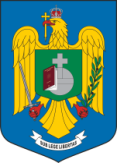                                       Str. Nicolae Iorga nr.29, sec.1 - Bucureşti,                                    tel: 021.212.56.74, fax: 021.312.15.00     Web: www.pasapoarte.mai.gov.ro, E-mail: dgp.relatiipublice@mai.gov.roCOMUNICAT DE PRESĂNr. 4 din 26.04.2021PROGRAMUL DE LUCRU AL SISTEMULUI DE PAȘAPOARTE ÎN PERIOADA SĂRBĂTORILOR PASCALEReamintim cetățenilor faptul că, în conformitate cu art. 139 alin. (1) din L. 53/2003 - Codul muncii republicat, zilele de sărbătoare legală în care nu se lucrează la Direcția Generală de Pașapoarte sunt următoarele:– Vinerea Mare, ultima zi de vineri înaintea Paştelui (30.04.2021);– 1 mai;– prima şi a doua zi de Paşti (02 – 03.05.2021);În ceea ce privește programul de lucru al serviciilor publice comunitare de pașapoarte, vă recomandăm să accesați site-ul Direcţiei Generale de Paşapoarte (www.pasapoarte.mai.gov.ro, secţiunea “Servicii Publice Comunitare de Pașapoarte”), cât şi site-urile instituţiilor prefectului.     COMPARTIMENTUL RELAȚII PUBLICE